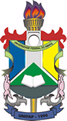 MINISTÉRIO DA EDUCAÇÃOUNIVERSIDADE FEDERAL DO AMAPÁCOLEGIADO DO CURSO DE LICENCIATURA DE ARTES VISUAISRod. Juscelino Kubitschek, KM-02 Jardim Marco Zero Macapá - AP CEP 68.903-419ATA N.° 05 DE REUNIÃO DE COLEGIADO DO CURSO DE LICENCIATURA EM ARTES VISUAIS DA UNIVERSIDADE FEDERAL DO AMAPÁAta da REUNIÃO ORDINÁRIA DE COLEGIADO DO CURSO DE LICENCIATURA EM ARTES VISUAIS DA UNIVERSIDADE FEDERAL DO AMAPÁ, realizada no dia 30 de Junho de 2014, às 09 horas e 42 minutos, na sala número 1 do Curso de Licenciatura em Artes Visuais.PAUTAS: 1)      Informes administrativos; 2)      Informes sobre bolsas de monitoria; 3)      Deliberações sobre a necessidade de PLI para Disciplina Fundamentos II na turma de 2012; 4)      Deliberações sobre pedidos de PLI em Pesquisa em Arte IV; 5)      Semana de Arte (Apresentação de Projeto pelas professoras Cristiana Nogueira e Claudete Nascimento; 6)      Portaria para Joaquim Netto compor projeto de implementação do curso de Bacharelado; 7)      Restituição dos servidores públicos (pauta sugerida pelo professor Humberto Mauro); 8)      Apreciação de projetos de pesquisa (Projetos novos e Atualizações); 9) Questões relativas a disciplina de Estética – Turma 2014. 

Às Nove horas e quarenta e dois minutos do dia trinta de junho do ano de dois mil e quatorze, na sala número “1 do Curso de Licenciatura em Artes Visuais do Departamento de Letras e Artes, jornalismo, teatro e LIBRAS da Universidade Federal do Amapá”, reuniu-se o Colegiado do Curso de Artes Visuais, conforme  convocação feita pela Coordenação de Curso, com a presença do Coordenador de Curso Alexandre Adalberto Pereira, do Vice-Coordenador Nycolas dos Santos Albuquerque e dos professores, Maurício Remígio Viana, José de Vasconcelos,  Cristiana Nogueira Menezes Gomes, Joaquin César da Veiga Netto e Claudete Nascimento Machado e da representante discente Rayele Nazaré Marinho, Matricula : 201411790015 com ausência justificada de Silvia Carla Marques. Sob a Presidência de Alexandre Adalberto Pereira, Coordenador do Curso de Licenciatura em Artes Visuais declarou aberta a reunião e por falta de quórum informou aos presentes não será possível deliberar nenhum dos pontos de pauta. INFORMOU NOVAMENTE QUE AS REUNIÕES DE COLEGIADO NÃO ESTÃO ACONTECENDO DESDE O DIA DOZE DE MAIO DE DOIS MIL E QUATORZE E QUE AS REUNIÕES SEGUEM CALENDÁRIO REGULAR DEVIDAMENTE INFORMADO NA PÁGINA DO CURSO DE ARTES VISUAIS, além disso reitera que as convocações são feitas por email e que fazem parte dos compromissos dos professores com o colegiado a participação na reuniões é regimentalmente estabelecida pela UNIFAP como parte das obrigações docentes para o bom andamento do curso. Informa ainda que a COEG, ciente das ausências nas reuniões procedeu convocação formal aos professores em cinco de junho de dois mil e quatorze para que os mesmos participem das reuniões de colegiado. Informa ainda que as reuniões, em função da quantidade de pautas e discussões têm como hora de início as nove horas para que seja proveitosa. A Coordenação informa que as ausências nas reuniões de colegiado serão encaminhadas para COEG por meio de ata. A Coordenação Ressalta que a próxima reunião ordinária de colegiado está devidamente programada para quatorze de julho de dois mil e quatorze e novamente convoca o colegiado para a mesma incluindo os representantes discentes e técnico administrativo. Informa que o Calendário de Reuniões ordinárias está informado na Página do Curso. Por fim A Coordenação do Curso de Artes Visuais e os demais presentes novamente solicitam que a COEG tome uma medida administrativa pontual e eficiente para solucionar definitivamente essa questão que prejudica o andamento do curso. Em seguida, o Coordenador agradeceu a presença de todos e deu por encerrada a sessão, às dez horas dez  minutos da qual, para constar, eu, Wellen Souza de Oliveira, Assistente Administrativo lotado na coordenação do curso de Artes visuais, Secretariarei e lavrei a presente ata que, será assinada por mim e pelo Presidente e demais Professores e representante discente. Macapá, 30 de Junho de 2014.